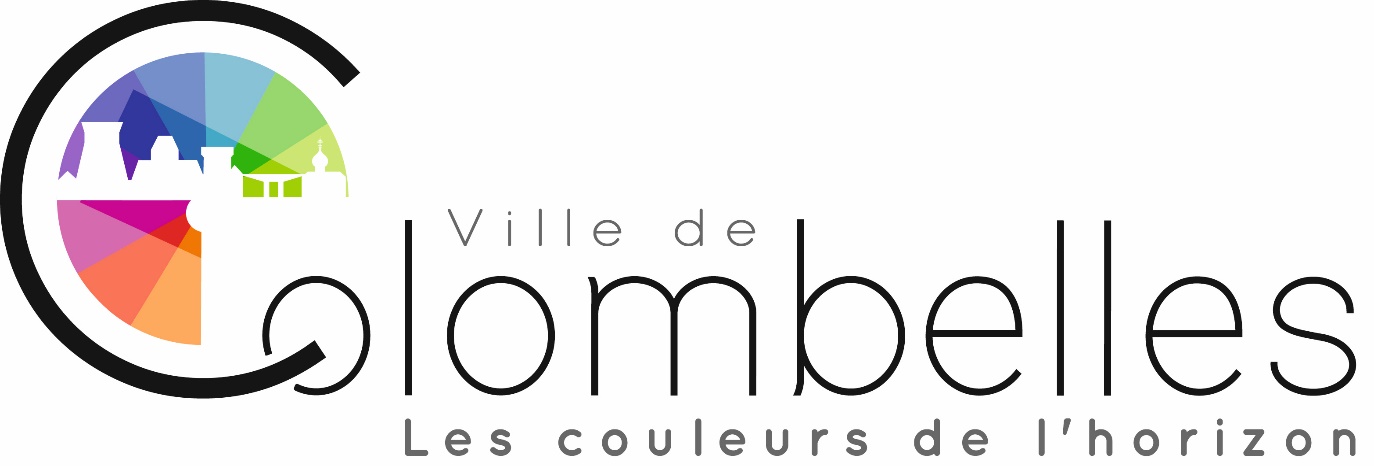 Dossier de demande de subvention2024DOSSIER A RENDRE AU PLUS TARD LE 6 NOVEMBRE 2023Vous trouverez dans ce dossier :Des informations pratiques pour vous aider à le compléterUne demande de subvention (fiches 1 à 5)Une déclaration sur l’honneur (fiche 6)La liste des pièces à joindre au dossier (fiche 7)Informations pratiquesQu’est-ce que le dossier de demande de subvention ?Ce dossier doit être utilisé par toute association sollicitant une subvention auprès de la Ville de Colombelles. Le dossier comporte 15 pages qui doivent impérativement être complétées. Ce dossier doit par ailleurs être accompagné des 8 pièces justificatives listées sur la fiche n°7.Les demandes incomplètes et hors délai ne pourront être analysées.  Fiches n°1.1, 1.2, 1.3 : Présentation de votre associationPour bénéficier d’une subvention, vous devez disposer :d’un numéro SIRET ;ou d’un numéro RNA (à défaut du numéro de récépissé en préfecture) ;Le numéro RNA (répertoire national des associations) est attribué à l’occasion des enregistrements de création ou modification en préfecture. Fiche n°2 : Description de l’action projetéeSi la demande de subvention est destinée au financement d’une action spécifique que vous souhaitez mettre en place, vous devez remplir une fiche dédiée à l’action. Si vous sollicitez un financement pour plusieurs actions, vous devez remplir une fiche par action. Les fiches « action » peuvent être dupliquées suivant le nombre d’actions faisant l’objet d’une demande de subvention. Si la demande de subvention est destinée au fonctionnement de l’association, vous devez indiquer la programmation de l’association, la liste des activités et actions à venir.  Fiches n°3.1, 3.2 : Bilan financier détailléLa fiche 3.1 est à remplir obligatoirement par l’association (en complément des pièces justificatives détaillées dans la fiche 7). La fiche 3.2 est à remplir également si la demande concerne le renouvellement d’une action spécifique.  Fiche n°4 : Rapport d’activités détaillé de l’année précédenteCette fiche synthétique consiste à décrire les projets réalisés, les activités et actions menées tout au long de l’année écoulée. Pour les organismes qui ont bénéficié d’une subvention de la Ville de Colombelles l’année précédente, ce rapport doit permettre d’identifier clairement comment la subvention communale (financeur partiel ou total) a été utilisée.  Fiche n°5.1, 5.2 : Budget prévisionnelFiche 5.1 : cette fiche doit être obligatoirement remplie quel que soit le montant de la demande de subvention. Si vous disposez déjà d’un budget respectant la nomenclature du plan comptable associatif, il vous suffit de le transmettre en ne faisant figurer sur la fiche que le montant de la subvention demandée. Fiche 5.2 : cette fiche est à compléter également si la demande concerne une action spécifique afin de détailler le budget dédié à l’action.  Fiche n°6 : Attestation sur l’honneurCette fiche permet au représentant légal de l’association, ou à son mandataire, de signer la demande de subvention et d’en préciser le montant.Attention : Votre demande ne pourra être prise en compte que si cette fiche est complétée et signée. Fiche n°7 : Pièces à joindrePour toute demande d’information complémentaire, vous pouvez contacter le service des finances de la Ville de Colombelles : compta@colombelles.fr Depuis la loi d'orientation n° 92-125 du 6 février 1992 relative à l'administration territoriale de la République, dont les dispositions ont été reprises dans le Code Général des Collectivités Territoriales, les documents budgétaires de la Ville sont assortis d'annexes et notamment de la liste des concours attribués par la Commune aux associations sous forme de prestation en nature et de subventions.                                      Identification Nom : 		Sigle : 	Objet : 	Activités principales réalisées : 	Adresse de son siège social :	Code postal :  	Commune : 	Téléphone : 	Télécopie : 	Courriel : 	Adresse du site internet : 	Adresse de correspondance, si différente du siège : 	Code postal : 	Commune : 	L’association est (cocher la case) : nationale  	départementale 	régionale  	locale Union, fédération ou réseau auquel est affiliée votre association (indiquer le nom complet, ne pas utiliser de sigle) :	I ) Renseignements administratifs et juridiquesNuméro Siret : ׀__׀__׀__׀__׀__׀__׀__׀__׀__׀__׀__׀__׀__׀__׀Numéro RNA (à défaut celui du récépissé en préfecture) : ׀__׀__׀__׀__׀__׀__׀__׀__׀__׀__׀__׀__׀__׀__׀Date de publication de la création au Journal Officiel : ׀__׀__׀__׀__׀__׀__׀__׀__׀Votre association dispose-t-elle d’agrément(s) administratif(s) ?	  oui	  nonSi oui, vous préciserez le(s)quel(s) :Votre association est-elle reconnue d’utilité publique ? 	  oui	  nonDate de publication au Journal Officiel : ׀__׀__׀__׀__׀__׀__׀__׀__׀Votre association dispose-t-elle d’un commissaire aux comptes ? 	  oui	  nonII )  Renseignements concernant les ressources humainesMoyens humains de l’associationBénévole : personne contribuant régulièrement à l’activité de votre association, de manière non rémunérée.LES COTISATIONS – LICENCESLa différenciation entre les tarifs de cotisations colombellois/extérieurs est un critère d’attributionPersonne chargée de l’action :Nom : 	 Prénom : 	Fonction : 	Téléphone : 	 Courriel : 	Nouvelle action		ou	Renouvellement d’une action	Présentation de l’action :Intitulé de l’action : 	Objectifs de l’action :A quel(s) besoin(s) cela répond-il ?Qui a identifié ce besoin (les usagers, etc.) ?Description de l’action (voir également page suivante) :Inscription dans le cadre d’une politique publiqueSport    Culture    Citoyenneté    Défense des droits    Enseignement/formation    Social    Loisirs   Santé    Humanitaire/Caritatif     Autres (préciser) ……………………………….Public bénéficiaire (caractéristiques sociales, nombre, etc.) ?Moyens mis en œuvre :Zone géographique ou territoire de réalisation de l’action (quartier, commune, canton, département, etc.). Préciser le nom du territoire concerné :Impact environnemental : Valeurs républicaines recherchées : En dehors de l’action, votre association participe-t-elle aux manifestations organisées par la Mairie  (forum des associations, marché de la Saint-Nicolas, fête de la nature…) ?Date de mise en œuvre prévue (début) :Durée prévue (précisez le nombre de mois ou d’années) :Information complémentaire éventuelle :Besoins de l’association pour la réalisation de l’action ? Mise à disposition d’une salle municipale :	 Récurrente    nombre de fois :            /semaine              /mois	 Ponctuelle     nombre de fois sur l’année : Recours aux services de la Ville :	 Equipements (chaises…)	 Autres (communication…)Les attributions de soutien matériel, ayant la forme de prestations en nature, constituent une aide à part entière de la Commune à l’association et ont vocation à être valorisées.                                      FICHE OBLIGATOIREMENT COMPLETEE PAR TOUTES LES ASSOCIATIONSSi le résultat définitif 2023 n’est pas connu à la date de dépôt du dossier, vous devez indiquer votre résultat prévisionnel. Si le résultat définitif de l’action n’est pas connu à la date de dépôt du dossier, vous devez indiquer votre résultat prévisionnel. 4.Rapport d’activité détaillé de l’année 2023 5.2 Budget prévisionnel 2024 de l’action Cette fiche doit obligatoirement être remplie pour toute demande (initiale ou renouvellement) quel que soit le montant de la subvention sollicitée. Si le signataire n’est pas le représentant légal de l’association, merci de joindre le pouvoir lui permettant d’engager celle-ci.Je soussigné(e), (nom et prénom)	représentant(e) légal(e) de l’association, 	- certifie que l’association est régulièrement déclarée ;- certifie que l’association est en règle au regard de l’ensemble des déclarations sociales et fiscales ainsi que des cotisations et paiements correspondants ;- certifie exactes et sincères les informations du présent dossier, notamment la mention de l’ensemble des demandes de subventions introduites auprès d’autres financeurs publics ainsi que l’approbation du budget par les instances statutaires ;- demande une subvention de :	 €- m’engage, en cas d’attribution, à apposer le logo de la Ville dans le respect de la charte graphique sur tous les supports du projet et sur les évènements soutenus ;- m’engage à mentionner la participation de la Ville sur les supports de communication présentant le projet et lors de communication vers les médias (tv, radio, presse) et à transmettre en version numérique ou papier en Mairie les supports d’information réalisés pour que la Ville puisse faire le relais dans son agenda sur l’adresse mail aurelie.chalmel@colombelles.fr- précise que cette subvention, si elle est accordée, devra être versée au compte bancaire ou postal de l’association :Nom du titulaire du compte : 	Banque : 	Domiciliation : 	Fait, le 	 à 	SignatureATTENTIONToute fausse déclaration est passible de peines d’emprisonnement et d’amendes prévues par les articles 4441-6 et 441-7 du code pénal.Le droit d’accès aux informations prévues par la loi n°78-17 du 6 janvier 1978 relative à l’informatique, aux fichiers et aux libertés s’exerce auprès du service ou de l’Etablissement auprès duquel vous avez déposé votre dossier.7.Pièces à joindre à votre dossier de demande de subvention Les statuts régulièrement déclarés, en un seul exemplaire.Un relevé d’identité bancaire (R.I.B), portant une adresse correspondant à celle du n°SIRET.Si le présent dossier n’est pas signé par le représentant légal de l’association, le pouvoir donné par ce dernier au signataire. Le rapport du commissaire aux comptes pour les associations qui en ont désigné un ou qui sont dans l’obligation de le faire, notamment celles qui ont reçu annuellement plus de 153.000 euros de dons ou de subventions.Le bilan financier détaillé définitif de l’association année 2022 et celui de 2023 s’il est déjà arrêté à la date de dépôt du dossier 2024 (association qui clôture en août ou en septembre par exemple)  Les comptes-rendus des assemblées générales de l’exercice en cours (2023)Dernier relevé bancaireContrat d’engagement républicain signé du représentant légal de l’organisme sollicitant la subvention (en annexe)1-1.Présentation de votre associationLe BureauLe BureauLe BureauLe BureauNom et prénomAdresseTéléphone +adresse e-mailPrésidentVice-présidentSecrétaireTrésorierAutres membres1-2. Présentation de votre associationType d’agrément : attribué par en date du :Nombre de bénévoles : Dont ColombelloisNombre de salariés :Dont ColombelloisNombre de salariés (en équivalent temps plein travaillé / ETPT) :Dont Colombellois1-3.Etat de répartition des adhérents et des cotisations ACTIVITÉSACTIVITÉSmoins de 10 ansmoins de 10 ansmoins de 10 ansmoins de 10 ans11 – 17 ans11 – 17 ans11 – 17 ans11 – 17 ans18 – 25 ans18 – 25 ans18 – 25 ans18 – 25 ans26 – 56 ans26 – 56 ans26 – 56 ans26 – 56 ans57 ans et +57 ans et +57 ans et +57 ans et +TOTALTOTALACTIVITÉSACTIVITÉSColombellesColombellesHors colombellesHors colombellesColombellesColombellesHors colombellesHors colombellesColombellesColombellesHors colombellesHors colombellesColombellesColombellesHors colombellesHors colombellesColombellesColombellesHors colombellesHors colombellesTOTALTOTALACTIVITÉSACTIVITÉSHFHFHFHFHFHFHFHFHFHFColombellesHors colombellesADHERENTS LICENCIÉSADHERENTS LICENCIÉSADHERENTS LICENCIÉSADHERENTSNON LICENCIÉSADHERENTSNON LICENCIÉSADHERENTSNON LICENCIÉSAnnée 2023Année 2023Prévisions 2024Prévisions 2024COLOMBELLOISNON COLOMBELLOISCOLOMBELLOISNON COLOMBELLOISCoût de la cotisationNombre de cotisationsCoût de la licenceNombre de licences2.Description de l’action3.1 Bilan financier de l’associationCharges 2023Recettes 2023Résultat 2023SOLDE DE TRESORERIE 2023(INDIQUER LE MONTANT EN €) SOLDE DE TRESORERIE 2023(INDIQUER LE MONTANT EN €) Au 31/01/2023Au 28/02/2023Au 31/03/2023Au 30/04/2023Au 31/05/2023Au 30/06/2023Au 31/07/2023Au 31/08/2023Au 30/09/2023Au 31/10/20233.2 Bilan financier de l’actionCharges 2023Recettes 2023Résultat 2023Action réaliséeNombre de personnes mobilisés pour la réalisation de l’action (Préciser le temps consacré par chaque personne et s’il s’agit de bénévoles ou de salariés ou de prestataires externes) Bilan financier de l’action (coûts ? recettes ?)Nombre de participants5.1 Budget prévisionnel 2024 de l’associationFICHE OBLIGATOIREMENT COMPLETEE PAR TOUTES LES ASSOCIATIONSSi l’exercice de l’association est différent de l’année civile, préciser les dates de début et de fin d’exercice. Le total des charges doit être égal au total des produits.Ne pas indiquer les centimes d’euros.CHARGESMontant PRODUITSMontantCHARGES DIRECTESCHARGES DIRECTESRESSOURCES DIRECTESRESSOURCES DIRECTES60 – Achats70 – Vente de produits finis,  de marchandises, prestations de servicesPrestations de servicesAchats matières et fournitures74- Subventions d’exploitationAutres fournituresEtat : précisez le(s) ministère(s) sollicité(s)61 - Services extérieurs- Locations - Entretien et réparationRégion(s) :Assurance- DocumentationDépartement(s) :62 - Autres services extérieurs- Rémunérations intermédiaires et honorairesIntercommunalité(s) : EPCIPublicité, publication-Déplacements, missionsCommune(s) :Services bancaires, autres- 63 - Impôts et taxesOrganismes sociaux (détailler) :Impôts et taxes sur rémunération,- Autres impôts et taxes- 64- Charges de personnelFonds européensRémunération des personnels,L’agence de services et de paiement (ex CNASEA, emploi aidés)Charges sociales,Autres établissements publicsAutres charges de personnelAutres privées65- Autres charges de gestion courante75 - Autres produits de gestion courante66- Charges financièresDont cotisations, dons manuels ou legs67- Charges exceptionnelles76 - Produits financiers68- Dotation aux amortissements78 - Reprises sur amortissements et provisionsCHARGES INDIRECTESCHARGES INDIRECTESCharges fixes de fonctionnementFrais financiers AutresTOTAL DES CHARGESTOTAL DES PRODUITSCONTRIBUTIONS VOLONTAIRESCONTRIBUTIONS VOLONTAIRESCONTRIBUTIONS VOLONTAIRESCONTRIBUTIONS VOLONTAIRES86- Emplois des contributions volontaires en nature87 - Contributions volontaires en natureSecours en natureBénévolatMise à disposition gratuite de biens et prestationsPrestations en naturePersonnel bénévoleDons en natureTOTAL TOTAL CHARGESMontant PRODUITSMontantCHARGES DIRECTESCHARGES DIRECTESRESSOURCES DIRECTESRESSOURCES DIRECTES60 – Achats70 – Vente de produits finis,  de marchandises, prestations de servicesPrestations de servicesAchats matières et fournitures74- Subventions d’exploitationAutres fournituresEtat : précisez le(s) ministère(s) sollicité(s)61 - Services extérieurs- Locations - Entretien et réparationRégion(s) :Assurance- DocumentationDépartement(s) :62 - Autres services extérieurs- Rémunérations intermédiaires et honorairesIntercommunalité(s) : EPCIPublicité, publication-Déplacements, missionsCommune(s) :Services bancaires, autres- 63 - Impôts et taxesOrganismes sociaux (détailler) :Impôts et taxes sur rémunération,- Autres impôts et taxes- 64- Charges de personnelFonds européensRémunération des personnels,L’agence de services et de paiement (ex CNASEA, emploi aidés)Charges sociales,Autres établissements publicsAutres charges de personnelAutres privées65- Autres charges de gestion courante75 - Autres produits de gestion courante66- Charges financièresDont cotisations, dons manuels ou legs67- Charges exceptionnelles76 - Produits financiers68- Dotation aux amortissements78 - Reprises sur amortissements et provisionsCHARGES INDIRECTESCHARGES INDIRECTESCharges fixes de fonctionnementFrais financiers AutresTOTAL DES CHARGESTOTAL DES PRODUITSCONTRIBUTIONS VOLONTAIRESCONTRIBUTIONS VOLONTAIRESCONTRIBUTIONS VOLONTAIRESCONTRIBUTIONS VOLONTAIRES86- Emplois des contributions volontaires en nature87 - Contributions volontaires en natureSecours en natureBénévolatMise à disposition gratuite de biens et prestationsPrestations en naturePersonnel bénévoleDons en natureTOTAL TOTAL 6.Déclaration sur l’honneurCode Banque Code guichetNuméro de compteClé RIB / RIP